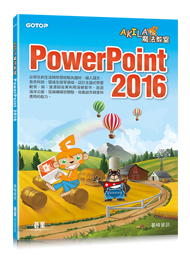 書號：AEZ020700 AKILA魔法教室--PowerPoint 2016作者： 碁峰資訊